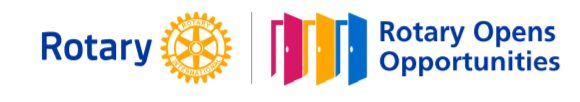 Hanover Rotary Club Minutes07/15/20Roma’s/ ZOOM Weekly MeetingBlessing/Prayer: 	Holly		Pledge: AllAttending Members :  Penny, Holly, Michelle, Janice, Dan, Mike Swinford, Rachel Swinford, Judson, Ken, David C. and Glenn          Zoom Attendees:  Brenda and Clint                                                            Visiting Rotarians:   Guests:  Dena Beckman – Janice’s niecePenny called the meeting to order at 6:40 PM.  Janice gave the sergeant-at- arms report.Ken presented a Rotary minute regarding Rotarians adjusting to the pandemic and how Rotarians around the world have different customs.Announcements:  Penny announced that the 2020-2021 District 7600 Governor will be visiting the club on July 29th.  There will be a Board meeting at 5:00 pm prior to the July 29th meeting.ProgramMike Swinford gave a presentation regarding Rotary’s efforts to rid the world of polio, beginning in the 1980s.  In 2020, 84 new cases of polio have been reported, in Pakistan and Afghanistan.  Rotary raises money to buy vaccine for children in areas of potential danger.  The Gates Foundation has also provided funding to help with eradication efforts.A discussion was then held about club service projects.  We discussed some of the projects that were rewarding, such as preparing lunches for third world school age children as part of the Stop Hunger Now effort.  Another service project mentioned was the joint effort with the Mechanicsville club to establish handicap-accessible playgrounds in Hanover.We then talked about organizations that we might want to support and a possible Fall social event.  We also talked about how we could increase awareness or Rotary and what Rotary does to improve the community.Penny adjourned the meeting at 7:30 pm.							Glenn Moore